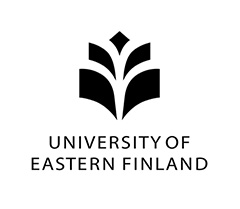 SPECIAL ARRANGEMENTS REQUEST FORM APPLICANT DETAILSGrounds for the request for special arrangements:Appendices: original statement from a physician, psychologist, speech therapist or similar healthcare practitioner (will be sent back to the student to the above-mentioned address). Voluntary appendices: Recommendations/memos issued by the university staff or the accessibility network.The student’s own proposal for special arrangements: Date: _________________	Signature: _______________________________________		Name in block letters     THE HEAD OF ADMINISTRATION’S DECISION:(Faculty)The request for special arrangements is approved  and the following special arrangements will be made for the student:      The request for special arrangements is partially approved  and the following special arrangements will be made for the student:       The requested special arrangements cannot be implemented  The grounds on which the request has been partially or fully rejected:       The purpose of special arrangements is to guarantee each student the opportunity to learn and demonstrate their competence. The special arrangements must not prevent the achievement of the learning outcomes set for the course.  Date: _________________	Signature:___________________________________			Name in block letters     INSTRUCTIONS:Note! Documents containing information on the state of health of the applicant  are secret official documents (Section 24 of the Act on the Openness of Government Activities).Further information is provided by and the request form delivered, in person or by post, to: Philosophical Faculty: 		Henni Nevalainen, Study Coordinator			Futura building, room 208, Joensuu CampusFaculty of Science and  		Kaisa Laitinen, Head of TrainingForestry:			Natura building, room 348, Joensuu Campus		Faculty of Health Sciences:		Mervi Silaste, Head of Student Services			Medistudia, Kuopio CampusFaculty of Social Sciences and	Minna Paronen, AmanuensisBusiness Studies:		Metria building, room 253, Joensuu Campus			Katja Lötjönen, Amanuensis			Snellmania building, room 3072, Kuopio CampusRECIPIENTS: the student, the student’s academic subject/personal study plan supervisor (without the appendices).When the decision is made, the student is informed of the recipient at the faculty.An entry will be made of this decision in the WinOodi system.Appeal instructions are appended to this decision.Surname and given name(s):     Student ID number:     Faculty:     Degree and study programme/major subject:     Email:	      Telephone:     Address:     Further information:      